          ҠАРАР                                                                       ПОСТАНОВЛЕНИЕ    «06» февраль  2015 й.                        № 7                     «06 » февраля 2015г. Об изменении почтового адреса В соответствии с постановлением правительства РФ от 19.11.2014 г. № 1221 «Об утверждении правил присвоения, изменения и аннулирования адресов» в целях обеспечения учета и оформления объектов недвижимого имущества,  ПОСТАНОВЛЯЮ:1. Жилому дому, общей площадью 98,7 кв.м, с кадастровым номером 02:53:070601:78, ранее имевшему почтовый адрес: 452636, РФ, Республика Башкортостан, Шаранский район, Старотумбагушевский с/с, д. Каразыбаш, ул. Шоссейная, д. 23, присвоен  почтовый адрес: 452636, РФ, Республика Башкортостан, Шаранский район, Старотумбагушевский с/с, д. Каразыбаш, ул. Шоссейная, д. 252. Контроль за исполнением  настоящего постановления возложить на управляющего делами администрации сельского поселения Старотумбагушевский сельсовет  муниципального района Шаранский район Республики Башкортостан.Глава сельского поселения                                                   И.Х. Бадамшин              -БАШҚОРТОСТАН РЕСПУБЛИКАҺЫШАРАН РАЙОНЫ МУНИЦИПАЛЬ РАЙОНЫИСКЕ ТОМБАҒОШ АУЫЛ СОВЕТЫАУЫЛ БИЛӘМӘҺЕ ХАКИМИӘТЕИске Томбағош ауылы,  тел.(34769) 2-47-19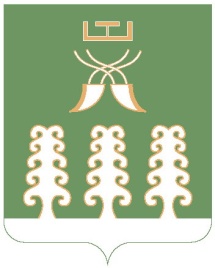 РЕСПУБЛИКА БАШКОРТОСТАНМУНИЦИПАЛЬНЫЙ РАЙОН ШАРАНСКИЙ РАЙОНАДМИНИСТРАЦИЯ  СЕЛЬСКОГО ПОСЕЛЕНИЯСТАРОТУМБАГУШЕВСКИЙ СЕЛЬСОВЕТс. Старотумбагушево, тел.(34769) 2-47-19